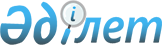 О создании Республиканской хозpасчетной внешнетоpговой фиpмы "Казимпоpттоpг" Министеpства тоpговли Республики КазахстанП О С Т А Н О В Л Е Н И Е Кабинета Министpов Республики Казахстан от 20 февpаля 1992 г. N 130



          В связи с ликвидацией Министерства торговли СССР и его
внешнеторговых структур и в целях пополнения потребительского рынка
нужными населению республики товарами Кабинет Министров Республики
Казахстан ПОСТАНОВЛЯЕТ:




          1. Принять предложение Министерства торговли Республики
Казахстан, согласованное с Госкомкомитетом и Министерством финансов
Республики Казахстан, о создании при Министерстве торговли
республиканской хозрасчетной внешнеторговой фирмы "Казимортторг".




          2. Возложить на республиканскую хозрасчетную внешнеторговую фирму
"Казимпортторг" Министерства торговли Республики Казахстан
осуществление торговых операций с зарубежными фирмами по завозу в
республику продовольственных и непродовольственных товаров за счет
централизованно выделяемых валютных средств и проведение
товарообменных операций за счет государственных товарных ресурсов.




          3. Закупаемые внешнеторговой фирмой "Казимпортторг" товары
распределяются Министерством торговли Республики Казахстан по областям
и городу Алма-Ате для реализации населению в установленном порядке.




          4. Министерству торговли Республики Казахстан утвердить Положение
о внешнеторговой фирме "Казимпортторг".




    Премьер-министр
Республики Казахстан









					© 2012. РГП на ПХВ «Институт законодательства и правовой информации Республики Казахстан» Министерства юстиции Республики Казахстан
				